Высотская Анна Борисовна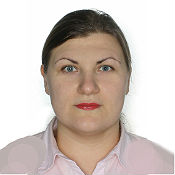 Кандидат экономических наук, доцент кафедры "Финансы и кредит"Стаж научно-педагогической работы – 13 лет.Преподаваемые дисциплины:-Business terminology-Экономика фирмы и корпоративные финансы-Бухгалтерский учет и анализ-Теоретические основы ведения бухгалтерского учета, основные бизнес-операции, банковская система и двойная запись, расчет заработной платы и формирование бухгалтерских счетов, согласование и подготовка баланса.-МЕЖДУНАРОДНЫЕ СТАНДАРТЫ БУХГАЛТЕРСКОЙ И ФИНАНСОВОЙ ОТЧЕТНОСТИ/INTERNATIONAL FINANCIAL AND ACCOUNTING REPORTING STANDARDS)-Основы МСФО на английском языке-Налоги и налогообложениеИнформация об экспертной деятельности:Имеет публикации в научных журналах (например, Accounting Education: an International Journal (SCOPUS), Issues in Accounting Education (SCOPUS)), монографию, учебные и учебно-методические пособия.Осуществляет руководство научной деятельностью студентов, является приглашенным членом редакционной коллегии ряда зарубежных журналов, в том числе, индексируемых в БД СКОПУС.С марта по октябрь 2017г. по приглашению Университета Вусонг (Ю.Корея) проводила научные исследования и чтение лекций на английском языке в качестве визит-профессора.